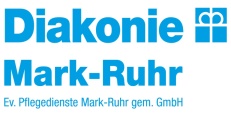 Betreutes Wohnen RigeikenhofRegelmäßige Aktivitäten im RigeikenhofDienstag15.00 Uhr – 16.30 Uhr		GedächtnistrainingMittwoch10.30 Uhr – 11.30 Uhr		Singkreis16.00 Uhr – 16.45 Uhr		SitzgymnastikDonnerstag10.00 Uhr – 11.00 Uhr		phil. VormittagAb 15.00 Uhr	                	SpielenachmittagIhr Aktivitätenteam vom Rigeikenhof